PERSON PROFILE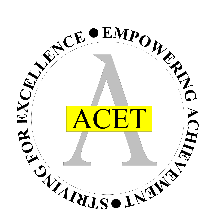 EDUCATION WELFARE OFFICERAF – Application Form   		   I – Interview   		   R – References   		   D – DocumentsEssentialDesirableMethod of AssessmentGeneral Qualifications & Training5 GCSE grades A-C and 2 A levels or equivalent, or other relevant qualifications such as counselling or youth work (or equivalent experience / expertise) AF / DLevel 4 qualification, for example a diploma or degree in social work or education welfare, or equivalent experience / expertiseAF / DEvidence of a good standard of literacy/numeracy and a commitment to life-long learningAF / ICommitment to attend appropriate training and development, taking ownership of personal development and being willing to pursue development opportunitiesIExperienceSignificant experience of working with children and/or familiesAF / I / RExperience of inter-agency working to support children/familiesAF / I / RExperience/working knowledge of child protection / safeguarding of children and young peopleAF / I / RAn awareness of policies and procedures relating to health, safety and security, confidentiality and data protectionAF / I / RExperience/working knowledge of relevant policies / codes of practice / legislationAF / I / RExperience/working knowledge of working as any of the following:  FSW, FRP, FIP, PSA, EWO, EH or SWAF / I / RSkills, Knowledge & AptitudesGood interpersonal skills, with the ability to relate well to adults and childrenI / RCompetent in the use of standard software applications such as SIMS, Word, Excel, Outlook etcAF / I / RAbility to produce and maintain accurate and up to date records and reportsAF / I / RAbility to understand and analyse dataAF / I / RAbility to deal with sensitive issues with diplomacy and tact whilst maintaining a pragmatic and common sense approachAF / I / RAbility to deal with people sensitively, with diplomacy and tactAF / I / RAble to remain calm under pressureAF / I / RAbility to work with minimum supervision AF / I / RCommitment to the promotion of positive values, attitudes and behaviour AF / I / RPersonal AttributesGood oral and written communication skillsI / RDiscrete when dealing with sensitive and / or confidential mattersAF / I / RAble to adapt to changing prioritiesAF / I / RAble to engage, interest and motivate young peopleAF / I / RA good team worker AF / I / RListens to others’ points of view, seeks feedback and deals with it constructively, shares knowledge and good practice, adaptable to change for improvementAF / I / ROther RequirementsA pragmatic ‘can-do’ and flexible approach to tasks with an ability to ensure work is completed to the appropriate standards requiredAF / I / RA good sense of humour and perspectiveI / RGood sickness/attendance record in current/previous employment (not including absences resulting from disability)I / RNo serious health problem which is likely to impact upon job performance (which cannot be accommodated by reasonable adjustments)I / RFull driving licence and the own transportAF / DWilling to undergo minibus trainingIAppointment of the successful applicant will be subject to satisfactory DBS disclosure at an enhanced level (further information can be found at www.disclosure.gov.uk).D